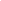 Alunno/a: 		Classe/sezione: Coordinatore di classe/Team: 	Referente/i DSA/BES: Coordinatore GLI: La compilazione del PDP viene effettuata dopo un periodo di osservazione dell’allievo. Il PDP viene deliberato dal Consiglio di classe/Team, firmato dal Dirigente Scolastico, dai docenti e dalla famiglia (e dall’allievo qualora lo si ritenga opportuno). Si precisa che la categorizzazione “BES” qui assunta si riferisce alle Disposizioni Ministeriali (Dir.Min. 27/12/2012 e C.M. n. 8/2013) che identificano nei Bisogni Educativi Speciali le aree della Disabilità, dei Disturbi evolutivi specifici e dello Svantaggio socioculturale e linguistico. Mentre per gli allievi con Disabilità, la Legge 104/1992 prevede l’utilizzo del Piano Educativo Individualizzato (PEI), per le altre “categorie” di BES si elabora   il Piano Didattico Personalizzato (PDP), secondo le modalità indicate dalla Legge 170/2010 e successive Linee Guida del 2011.  SEZIONE A Dati Anagrafici e Informazioni Essenziali di Presentazione dell’AllievoCognome e nome allievo/a:	Luogo di nascita:		Data di nascita:	 Lingua madre:Eventuale bilinguismo: 	Diagnosi/certificazione: Redatta da                                                              in data                                INFORMAZIONI GENERALI FORNITE DALLA FAMIGLIA / ENTI AFFIDATARI 
(ad esempio percorso scolastico pregresso, ripetenze …) SEZIONE B - PARTE l (Allievi con DSA)Descrizione delle abilità e dei comportamentiSEZIONE B - PARTE II (Allievi con altri Bisogni Educativi Speciali)Rientrano in questa sezione le tipologie di disturbo evolutivo specifico (non DSA) e le situazioni di svantaggio socioeconomico, culturale e linguistico citate dalla c.m. n. 8 del 06/03/2013INFORMAZIONI SPECIFICHE DESUNTE DALLA DIAGNOSI (Disturbi evolutivi specifici, non DSA) ____________________________________________________________________________________________________________________________________________________________________________________________________________________________________________________________________________________________________________DESCRIZIONE DELLE ABILITÀ E DEI COMPORTAMENTI OSSERVABILI A SCUOLA DA PARTE DEI DOCENTI DI CLASSE (per tutti i BES, non DSA)(Si suggerisce l’osservazione e la descrizione del comportamento e degli apprendimenti anche utilizzando gli indicatori predisposti nella Sezione B, parte 1)_______________________________________________________________________________________________________________________________________________________________________________________________________________________________________________________________________________________________________________________________________________________________________________________LEGENDA0 L’elemento descritto dal criterio non mette in evidenza particolari problematicità1 L’elemento descritto dal criterio mette in evidenza problematicità lievi o occasionali2 L’elemento descritto dal criterio mette in evidenza problematicità rilevanti o reiterate9 L’elemento descritto dal criterio si evidenzia come comportamento positivo quale indicatore di un “punto di forza”, su cui fare leva nell’intervento  SEZIONE C - (comune a tutti gli allievi, con DSA e altri BES)C.1 - Osservazione di Ulteriori Aspetti SignificativiC. 2 -  PATTO EDUCATIVO Si concorda con la famiglia e lo studente:SEZIONE D: INTERVENTI EDUCATIVI E DIDATTICI Strategie di personalizzazione/individualizzazioneSTRATEGIE DIDATTICHE, STRUMENTI COMPENSATIVI, MISURE DISPENSATIVE (3) È importante ricordare che la valutazione costituisce un processo multidimensionale, in virtù del quale occorre valutare tutte le dimensioni, anche quelle relative ai fattori personali (relazionali, emotivi, motivazionali, corporei…), che vanno considerati in ottica pedagogica (non clinica o diagnostica) entro il framework della didattica e valutazione per competenze. Ad esempio, aspetti come l’autoefficacia, la motivazione o la capacità espressiva corporea costituiscono elementi – chiave delle competenze generali (disciplinari e trasversali) di un allievo/a.INDICAZIONI PER LA PERSONALIZZAZIONE DELLA VERIFICA E DELLA VALUTAZIONE (tabella C)STRATEGIE VALUTATIVE GENERALI Le parti coinvolte si impegnano a rispettare quanto condiviso e concordato, nel presente PDP, per il successo formativo dell'alunno/a.FIRMA DEI DOCENTIFIRMA DEI GENITORI *______________________________________________________Bergamo, lì * In caso di un solo genitore sottoscrittore del presente documento, il genitore firmatario assicura che l’altro genitore è a conoscenza del piano didattico e lo condivide.IL DIRIGENTE SCOLASTICO________________________________PIANO DIDATTICO PERSONALIZZATO    P.D.P.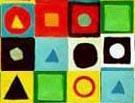 CARATTERISTICHE DEL  PROCESSO DI APPRENDIMENTOCARATTERISTICHE DEL  PROCESSO DI APPRENDIMENTOCARATTERISTICHE DEL  PROCESSO DI APPRENDIMENTOCARATTERISTICHE DEL  PROCESSO DI APPRENDIMENTODIAGNOSI SPECIALISTICA(dati rilevabili, se presenti, nella diagnosi)OSSERVAZIONE IN CLASSE(dati rilevati direttamente dagli insegnanti)OSSERVAZIONE IN CLASSE(dati rilevati direttamente dagli insegnanti)OSSERVAZIONE IN CLASSE(dati rilevati direttamente dagli insegnanti)MEMORIAMEMORIAMEMORIAMEMORIADifficoltà nel memorizzare: categorizzazioni formule, strutture grammaticali, algoritmisequenze e procedure Difficoltà nel memorizzare: categorizzazioni formule, strutture grammaticali, algoritmisequenze e procedure Difficoltà nel memorizzare: categorizzazioni formule, strutture grammaticali, algoritmisequenze e procedure ATTENZIONEATTENZIONEATTENZIONEATTENZIONEDifficoltà mostrate:attenzione visuo-spaziale selettivaintensiva Difficoltà mostrate:attenzione visuo-spaziale selettivaintensiva Difficoltà mostrate:attenzione visuo-spaziale selettivaintensiva AFFATICABILITÀAFFATICABILITÀAFFATICABILITÀAFFATICABILITÀ	Sì	poco	NoPRASSIEPRASSIEPRASSIEPRASSIEdifficoltà di esecuzionedifficoltà di pianificazione difficoltà di programmazione e progettazione difficoltà di esecuzionedifficoltà di pianificazione difficoltà di programmazione e progettazione difficoltà di esecuzionedifficoltà di pianificazione difficoltà di programmazione e progettazione ALTROALTROALTROALTRODIAGNOSI SPECIALISTICA(dati rilevabili, se presenti, nella diagnosi)OSSERVAZIONE IN CLASSE(dati rilevati direttamente dagli insegnanti)OSSERVAZIONE IN CLASSE(dati rilevati direttamente dagli insegnanti)OSSERVAZIONE IN CLASSE(dati rilevati direttamente dagli insegnanti)OSSERVAZIONE IN CLASSE(dati rilevati direttamente dagli insegnanti)LETTURALETTURALETTURALETTURALETTURA……………………………………………………………………………………………………………………………………………………………………………………………………………………………………………...VELOCITÀMolto lenta LentaScorrevoleMolto lenta LentaScorrevoleMolto lenta LentaScorrevole………………………………………………………………………………………………………………………………………………………………………………………………CORRETTEZZAAdeguataNon adeguata AdeguataNon adeguata AdeguataNon adeguata ………………………………………………………………………………………………………………………………………………………………………………………………………………………………………………COMPRENSIONEScarsaEssenzialeGlobaleCompleta-analiticaScarsaEssenzialeGlobaleCompleta-analiticaScarsaEssenzialeGlobaleCompleta-analiticaSCRITTURASCRITTURASCRITTURASCRITTURASCRITTURA………………………………………………………………………………………………………………………………………………………………………………………………………………………………………………………………………………………………………………………………………………………………………………………………………………………………………………………………………………………………SOTTODETTATURACorrettaPoco correttaScorrettaCorrettaPoco correttaScorrettaCorrettaPoco correttaScorretta………………………………………………………………………………………………………………………………………………………………………………………………………………………………………………………………………………………………………………………………………………………………………………………………………………………………………………………………………………………………SOTTODETTATURA TIPOLOGIA ERRORI TIPOLOGIA ERRORI TIPOLOGIA ERRORI………………………………………………………………………………………………………………………………………………………………………………………………………………………………………………………………………………………………………………………………………………………………………………………………………………………………………………………………………………………………SOTTODETTATURAFonologici Non fonologici Fonetici Fonologici Non fonologici Fonetici Fonologici Non fonologici Fonetici ………………………………………………………………………………………………………………………………………………………………………………………………………………………………………………………………………………………………………………………………………………………………………………………………………………………………………………………………………………………………………………………………………………………………………………………………………………………………………………………………………………………………………………………………………………………………………………………………………………………………………………………………………………………………………………………………………………PRODUZIONE AUTONOMAADERENZA CONSEGNAADERENZA CONSEGNAADERENZA CONSEGNA………………………………………………………………………………………………………………………………………………………………………………………………………………………………………………………………………………………………………………………………………………………………………………………………………………………………………………………………………………………………………………………………………………………………………………………………………………………………………………………………………………………………………………………………………………………………………………………………………………………………………………………………………………………………………………………………………………PRODUZIONE AUTONOMASpessoTalvoltaMai………………………………………………………………………………………………………………………………………………………………………………………………………………………………………………………………………………………………………………………………………………………………………………………………………………………………………………………………………………………………………………………………………………………………………………………………………………………………………………………………………………………………………………………………………………………………………………………………………………………………………………………………………………………………………………………………………………PRODUZIONE AUTONOMACORRETTA STRUTTURA MORFO-SINTATTICACORRETTA STRUTTURA MORFO-SINTATTICACORRETTA STRUTTURA MORFO-SINTATTICA………………………………………………………………………………………………………………………………………………………………………………………………………………………………………………………………………………………………………………………………………………………………………………………………………………………………………………………………………………………………………………………………………………………………………………………………………………………………………………………………………………………………………………………………………………………………………………………………………………………………………………………………………………………………………………………………………………PRODUZIONE AUTONOMASpessoTalvoltaMai………………………………………………………………………………………………………………………………………………………………………………………………………………………………………………………………………………………………………………………………………………………………………………………………………………………………………………………………………………………………………………………………………………………………………………………………………………………………………………………………………………………………………………………………………………………………………………………………………………………………………………………………………………………………………………………………………………PRODUZIONE AUTONOMACORRETTA STRUTTURA TESTUALE (narrativo, descrittivo, regolativo …)CORRETTA STRUTTURA TESTUALE (narrativo, descrittivo, regolativo …)CORRETTA STRUTTURA TESTUALE (narrativo, descrittivo, regolativo …)………………………………………………………………………………………………………………………………………………………………………………………………………………………………………………………………………………………………………………………………………………………………………………………………………………………………………………………………………………………………………………………………………………………………………………………………………………………………………………………………………………………………………………………………………………………………………………………………………………………………………………………………………………………………………………………………………………PRODUZIONE AUTONOMASpessoTalvoltaMai………………………………………………………………………………………………………………………………………………………………………………………………………………………………………………………………………………………………………………………………………………………………………………………………………………………………………………………………………………………………………………………………………………………………………………………………………………………………………………………………………………………………………………………………………………………………………………………………………………………………………………………………………………………………………………………………………………PRODUZIONE AUTONOMACORRETTEZZA ORTOGRAFICACORRETTEZZA ORTOGRAFICACORRETTEZZA ORTOGRAFICA………………………………………………………………………………………………………………………………………………………………………………………………………………………………………………………………………………………………………………………………………………………………………………………………………………………………………………………………………………………………………………………………………………………………………………………………………………………………………………………………………………………………………………………………………………………………………………………………………………………………………………………………………………………………………………………………………………PRODUZIONE AUTONOMAAdeguataParzialeNonadeguata………………………………………………………………………………………………………………………………………………………………………………………………………………………………………………………………………………………………………………………………………………………………………………………………………………………………………………………………………………………………………………………………………………………………………………………………………………………………………………………………………………………………………………………………………………………………………………………………………………………………………………………………………………………………………………………………………………PRODUZIONE AUTONOMAUSO PUNTEGGIATURAUSO PUNTEGGIATURAUSO PUNTEGGIATURA………………………………………………………………………………………………………………………………………………………………………………………………………………………………………………………………………………………………………………………………………………………………………………………………………………………………………………………………………………………………………………………………………………………………………………………………………………………………………………………………………………………………………………………………………………………………………………………………………………………………………………………………………………………………………………………………………………PRODUZIONE AUTONOMAAdeguataParzialeNonadeguataGRAFIAGRAFIAGRAFIAGRAFIAGRAFIA……………………………………………………………………………………………………………………………………………………………………………………………………………………………………………………………………………………………………………………………LEGGIBILELEGGIBILELEGGIBILELEGGIBILE……………………………………………………………………………………………………………………………………………………………………………………………………………………………………………………………………………………………………………………………SìPocoNoNo……………………………………………………………………………………………………………………………………………………………………………………………………………………………………………………………………………………………………………………………TRATTOTRATTOTRATTOTRATTO……………………………………………………………………………………………………………………………………………………………………………………………………………………………………………………………………………………………………………………………PremutoleggeroripassatoincertoCALCOLOCALCOLOCALCOLOCALCOLOCALCOLO…………………………………………………………………………………………………………………………………………………………………………………………………………………………………Difficoltà visuospaziali (es: quantificazione automatizzata)spessotalvoltamai…………………………………………………………………………………………………………………………………………………………………………………………………………………………………Recupero di fatti numerici raggiuntoparzialenon raggiunto…………………………………………………………………………………………………………………………………………………………………………………………………………………………………Automatizzazione dell’algoritmo procedurale raggiuntoparzialenon raggiunto……………………………………………………………………………………………………………………………………………………………………………………………………………………………………………………………………………………………………………………………Errori di processamento numerico (negli aspetti cardinali e ordinali e nella   corrispondenza tra numero e quantità) spessotalvoltamai…………………………………………………………………………………………………………………………………………………………………………………………………………………………………Uso degli algoritmi di base del calcolo (scritto e a mente) adeguataparzialenon adeguato……………………………………………………………………………………………………………………………………………………………………………………Capacità di problem solvingadeguataparzialenon adeguata……………………………………………………………………………………………………………………………………………………………………………………Comprensione del testo di un problemaadeguataparziale non adeguataGRIGLIA OSSERVATIVA  per  tutti gli allievi con BES, non DSA(Area dello svantaggio socio-economico, culturale, linguistico…)Osservazione degli INSEGNANTIOsservazione degli INSEGNANTIOsservazione degli INSEGNANTIOsservazione degli INSEGNANTIGRIGLIA OSSERVATIVA  per  tutti gli allievi con BES, non DSA(Area dello svantaggio socio-economico, culturale, linguistico…)2109Abilità di lettura/scritturaAbilità di espressione oraleAbilità logico/matematicheRispetto delle regoleAttenzione durante le attività didattiche e le spiegazioniSvolgimento dei  compiti a casaSvolgimento dei compiti che gli vengono proposti  in classecomprensione delle consegne proposteFa domande non pertinenti all’insegnante/educatoreDisturba lo svolgimento delle lezioni (distrae i compagni, ecc.)Sensibilità ai  richiami dell’insegnante/educatorePostura assunta  nel proprio bancoSi fa distrarre dai compagniManifesta timidezzaViene escluso dai compagni dalle attività scolasticheViene escluso dai compagni dalle attività di giocoTende ad autoescludersi dalle attività scolasticheTende ad autoescludersi dalle attività di gioco/ricreativePorta a scuola i materiali necessari alle attività scolasticheCura dei materiali e delle attrezzature scolastiche (propri e della scuola)Autostima MOTIVAZIONEMolto AdeguataAdeguataPoco adeguataNon adeguataPartecipazione al dialogo educativoConsapevolezza delle proprie difficoltà Consapevolezza dei propri punti di forzaAutostimaATTEGGIAMENTI E COMPORTAMENTI RISCONTRABILI A SCUOLAMolto AdeguataAdeguataPoco AdeguataNon adeguataRegolarità frequenza scolasticaAccettazione e rispetto delle regoleRispetto degli impegniAccettazione consapevole degli strumenti compensativi e delle misure dispensativeAutonomia nel lavoroSTRATEGIE UTILIZZATE DALL’ALUNNO NELLO STUDIO EfficaceDa potenziareSottolinea, identifica parole chiave … Costruisce schemi, mappe o  diagrammiUtilizza strumenti informatici (computer, correttore ortografico, software …)Usa strategie di memorizzazione   (immagini, colori, riquadrature …) Altro APPRENDIMENTO DELLE LINGUE STRANIERE Pronuncia difficoltosaDifficoltà di acquisizione degli automatismi grammaticali di baseDifficoltà nella scritturaDifficoltà acquisizione nuovo lessicoNotevoli differenze tra comprensione del testo scritto e oraleNotevoli differenze tra produzione scritta e oraleAltro (specificare): Nelle attività di studio l’allievoè seguito da un Tutor nelle discipline: ______________________________con cadenza:    □ quotidiana  	□ bisettimanale    □ settimanale    □ quindicinale è seguito da familiariricorre all’aiuto di compagniutilizza strumenti compensativiAltro: Strumenti da utilizzare  nel lavoro a casa strumenti informatici (pc, videoscrittura con correttore ortografico,…)tecnologia di sintesi vocaleappunti scritti al pcregistrazioni digitalimateriali multimediali (video, simulazioni …)testi semplificati e/o ridottifotocopieschemi e mappeAltro: Attività  scolastiche individualizzate programmateattività di recuperoattività di consolidamento e/o di potenziamentoattività di laboratorioattività di classi aperte (per piccoli gruppi)attività curriculari all’esterno dell’ambiente scolasticoattività di carattere culturale, formativo, socializzanteAltro: DISCIPLINA o AMBITO DISCIPLINARESTRATEGIE DIDATTICHEINCLUSIVE(didattica laboratoriale; cooperative learning; uso delle tecnologie,…)OBIETTIVI DISCIPLINARI PERSONALIZZATIse necessari(conoscenze, abilità, atteggiamenti)STRATEGIE E CRITERI DI VALUTAZIONE (3)TABELLA CMATERIE:____________DISCIPLINA o AMBITO DISCIPLINARESTRATEGIE DIDATTICHEINCLUSIVE(didattica laboratoriale; cooperative learning; uso delle tecnologie,…)OBIETTIVI DISCIPLINARI PERSONALIZZATIse necessari(conoscenze, abilità, atteggiamenti)STRATEGIE E CRITERI DI VALUTAZIONE (3)TABELLA CAMBITO DISCIPLINARE___________..DISCIPLINEMISURE DISPENSATIVE/ COMPENSATIVEItalianoStoriaGeografiaFranceseIngleseEd. musicaleScienzeMatematicaScienze motorieTecnologiaArte e immagineLimitare o evitare la lettura ad alta voce all’alunno.Fornire la lettura ad alta voce del testo le consegne degli esercizi anche durante le verifiche da parte del docente o di un tutorConsentire un tempo maggiore per gli elaborati.Utilizzare se necessario, carattere del testo delle verifiche ingrandito (preferibilmente ARIAL 12-14).Dispensare dal prendere appunti sotto dettaturaFar utilizzare schemi riassuntivi, mappe tematiche.Integrare libri di testo con appunti su supporto digitalizzato o su supporto cartaceo stampato (preferibilmente ARIAL 12-14).Far utilizzare il PC (per videoscrittura correttore ortografico, audiolibri, sintesi vocale, vocabolari elettronici)Far utilizzare la calcolatriceEvitare la copiatura dalla lavagna.Ridurre la richiesta di memorizzazione di sequenze /lessico/poesie /dialoghi /formule.Dispensare dalle prove/verifiche a tempo.Fornire l’esempio dello svolgimento dell’esercizio  e/o l’indicazione dell’argomento cui l’esercizio è riferito.Altro o note di chiarimento: MODALITÀ DI VERIFICA E VALUTAZIONEItalianoStoriaGeografiaFranceseIngleseEd. musicaleScienzeMatematicaScienze motorieTecnologiaArte e immaginePrivilegiare nelle verifiche scritte ed orali concetti e terminologie utilizzate nelle spiegazioni Evitare, quando possibile, la sovrapposizione di interrogazioni e verificheConcordare la tipologia  prevalente delle verifiche scritte in base alla tipologia del disturbo (scelta multipla, V o F/, aperte,…)Valutare nelle prove scritte il contenuto e non la forma (punteggiatura, lessico, errori ortografici, di calcolo e di distrazione in matematica)Stimolare e supportare l’allievo, nelle verifiche orali, aiutandolo ad argomentare e senza penalizzare la povertà lessicale.Utilizzare la compensazione orale delle verifiche scritte insufficienti .Ridurre il numero delle domande nelle consegne scritte o la lunghezza del testo  Evitare nelle domande e le risposte a scelta multipla la doppia negazione e frasi di difficile interpretazioneProporre verifiche graduateFornire, durante le prove scritte, laddove possibile, il supporto informaticoCurare la leggibilità grafica delle consegne nelle verifiche scritte, evitando l’eccessivo affollamento della pagina, eventualmente suddividendo in modo chiaro le varie parti ed esercizi.Tener conto nella valutazione delle difficoltà prassiche e procedurali Consentire la consultazione di mappe e/o schemi nelle interrogazioni/verifiche Fornire l’esempio dello svolgimento dell’esercizio  e/o l’indicazione dell’argomento cui l’esercizio è riferito anche in verifica ( evidenziare parole chiave) e verbalmenteAltro o note di chiarimento:Predisporre verifiche scritte scalari, accessibili, brevi, strutturateFacilitare la decodifica della consegna e del testoControllare la gestione del diario (corretta trascrizione di compiti/avvisi e della loro comprensione)Introdurre prove informatizzate e supporti tecnologiciProgrammare tempi più lunghi per l’esecuzione delle proveProgrammare e concordare con l’alunno le verifichePrevedere verifiche orali a compensazione di quelle scritte (soprattutto per la lingua straniera) ove necessarioFare usare strumenti e mediatori didattici nelle prove sia scritte sia oraliAccordarsi su modalità e tempi delle verifiche scritte con possibilità di utilizzare supporti multimedialiAccordarsi su tempi e su modalità delle interrogazioni Accordarsi su modalità e tempi delle verifiche scritte con possibilità di utilizzare supporti   multimediali Nelle verifiche scritte, riduzione e adattamento del numero degli esercizi senza modificare gli obiettivi formativiNelle verifiche scritte, utilizzo di domande a risposta multipla e (con possibilità di completamento e/o arricchimento con una  discussione orale);  riduzione al minimo delle domande a risposte aperte Lettura delle consegne degli esercizi e/o fornitura, durante le verifiche, di prove su supporto digitalizzato leggibili dalla sintesi vocale Parziale sostituzione o completamento delle verifiche scritte con prove orali consentendo l’uso di schemi riadattati e/o mappe durante l’interrogazione Valorizzare il contenuto nell’esposizione orale, tenendo conto di eventuali difficoltà espositiveValutazione dei procedimenti e non dei calcoli nella risoluzione dei problemiValutazione del contenuto e non degli errori ortografici negli elaboratiValutare per formareValorizzare il processo di apprendimento dell’allievo e non valutare solo il prodotto/risultato; valutare per “dare valore” all’allievo e al suo percorsoFavorire un clima di classe sereno e tranquillo, anche dal punto di vista dell’ambiente fisico e organizzativo (rumori, luci, ritmi…)Considerare gli aspetti emotivi connessi ai processi valutativiRassicurare sulle conseguenze delle valutazioniValutare tenendo conto maggiormente del contenuto che della formaCOGNOME E NOMEDISCIPLINAFIRMA